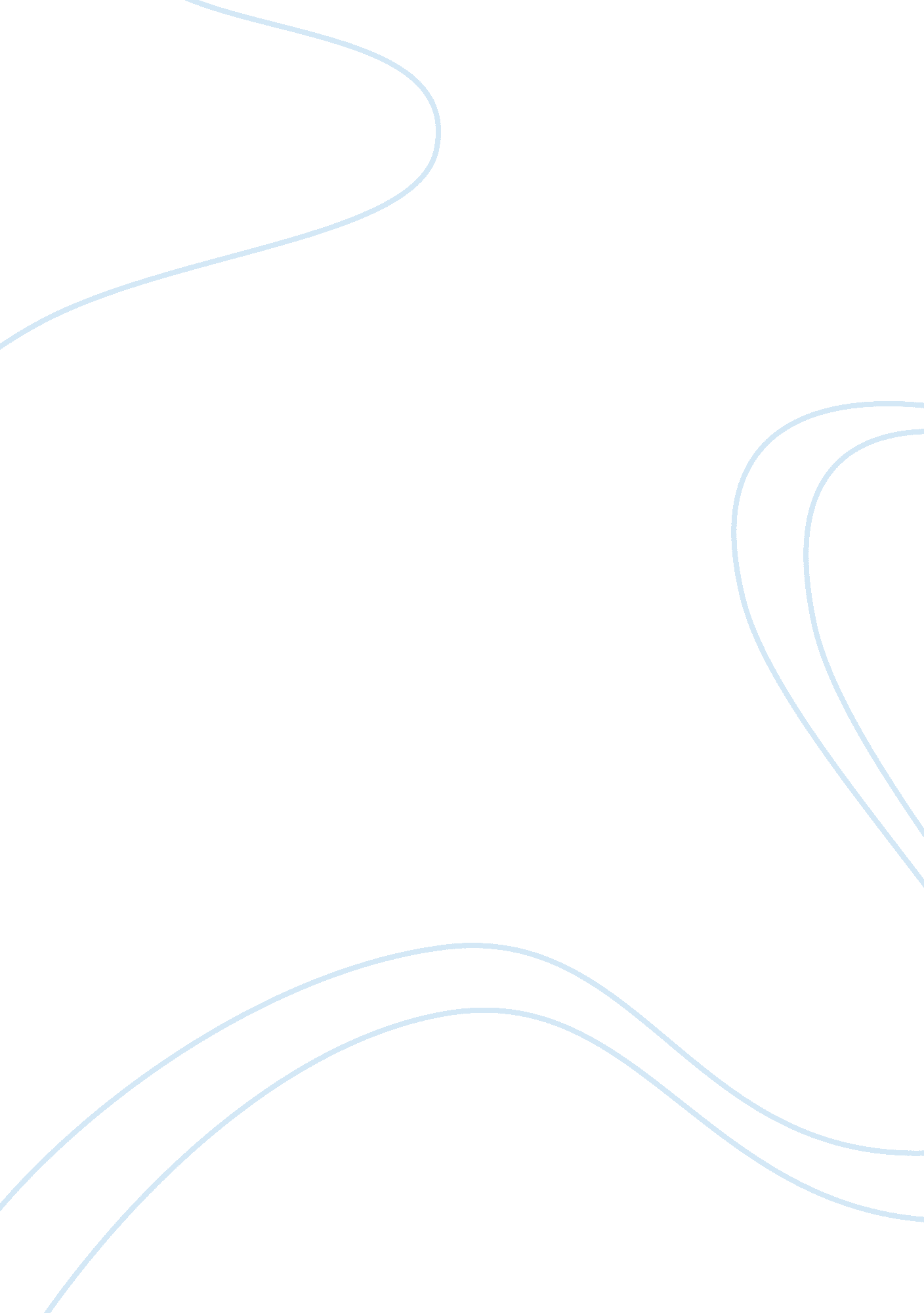 A turning point in my life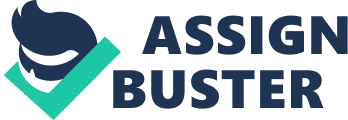 A new turning point in my life was my senior and getting ready to go to college. It was going to be new page of my life that hasn't be written yet. I had to make choices and deal with some consequences that I made threw out the years. I wish freshman year I didn't slack of as mush as I did and I'm gad I had as fun as I did senior year before a lot of my friends left for college. The year 2004 I was a freshman in high school. I thought the cool thing to do was to slack of and have a good time. I had a really low GPA and didn't realize that I was hurting my chances of getting into a four year college. I was more focused on what I was doing that weekend then my algebra exam the next day. Now when I look back on it I wish I could change it. My sophomore and junior year I learned how to balance the two a little better. I only bad thing was I still put everything else before my school work. It when sports first, what keg party was going on that weekend, how I wasn't going to look forward to work at nine in the morning that next day, then somewhere in-between was my school work. It's not like I failed my classes or was going to stay back. I just didn't excel myself the way I should have. Now came senior year where all the kids whore the name of college they were going to on there sweat shirts. It went from Bryant all the way to university of Massachusetts. Then was me going to Holyoke community. Don't get me wrong it's a really good school one of the best community colleges around. But I was missing out on the " college experience". No dorm room, no roommate, and no crazy college parties. So in senior night (party for only seniors) I was giving the name as " party animal" which I wanted to get so bad. But now that I have it, it sucks because I got the title of the kid who would rather go drink a beer in high school then to get into the college she wanted to. My high school years where amazing and I had a great time but would I like community college just as much? It's been a little over a week since I been in college and I have to say I like it a lot. Unlike high school I'm really trying to balance school work with a good time. Instead of going out on week nights I get my homework done first then go out. It's a lot different then high school there's a sense of " freedom" and your classes are more open to discuss stuff that in high school you couldn't. Now that I look back at it, everything happens for a reason. I have compassion in my school work. I had anger towards myself that I didn't get into a four year college. I had guilt that I was a failure to my family. But I found out this experience was a real eye-opener for me, because I realized that was all wrong. I'm glad I did what I did in high school because if I did get into a four year college I wouldn't be so ready to focus on school work, I would be out living my party animal life style and where would that lead too. I'm more mature now because of my failures in life. I'm ready to make something out for myself. I just need to find out what that is. Which is also a plus that I'm at HCC because I have no idea what I want to do with my life and this is a really cheaper way to figure it out. 